AufgabenformularStandardillustrierende Aufgaben veranschaulichen beispielhaft Standards für Lehrkräfte, Lernende und Eltern. Aufgabe und Material: Beschreibe die Bilder. Welche polnischen Traditionen kannst du auf den Bildern erkennen. Wie feiert man Weihnachten in Polen und in Deutschland?(Opisz obrazki. Jakie polskie tradycje zostały na nich przedstawione? Jak są obchodzone Święta Bożego Narodzenia w Polsce i w Niemczech?)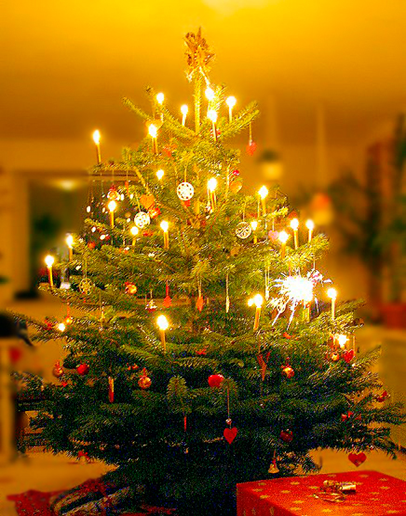 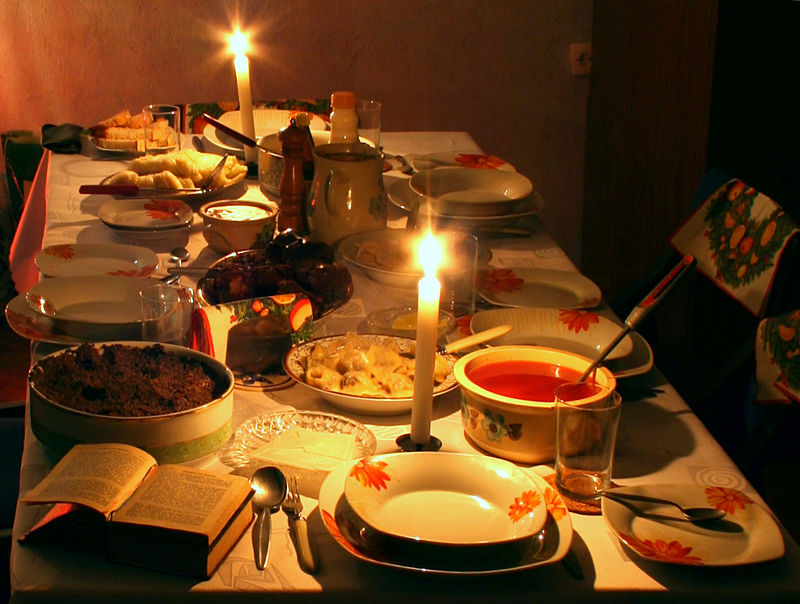 Bild 1							    Bild 2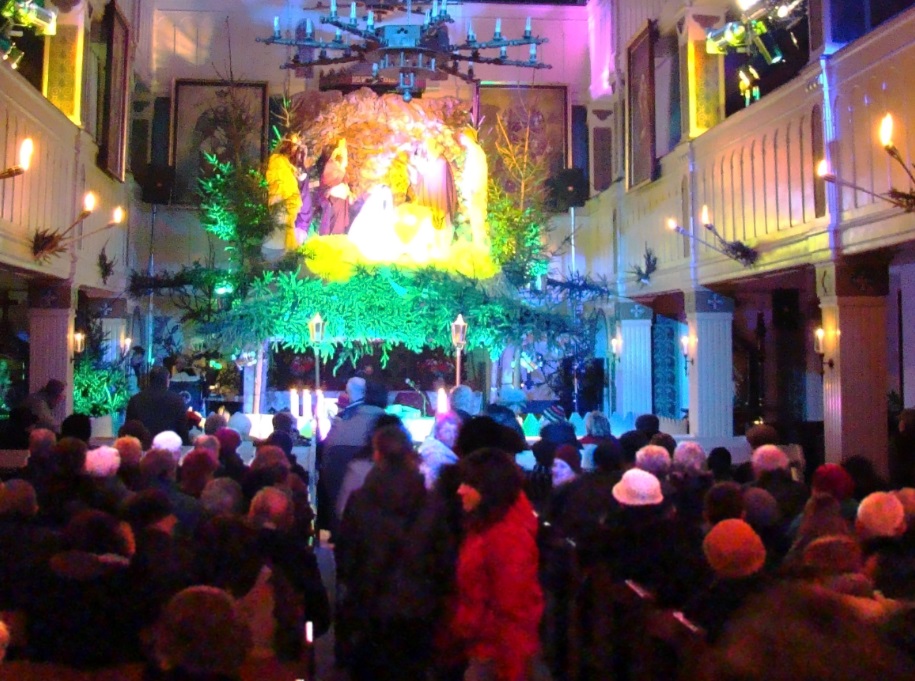 Bild 3 LISUM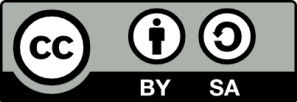 Bild 1: https://pl.wikipedia.org/wiki/Bo%C5%BCe_Narodzenie_w_Polsce; CC BY SA 3.0Bild 2: https://pl.wikipedia.org/wiki/Choinka; CC BY SA 3.0Bild 3: https://pl.wikipedia.org/wiki/Pasterka; CC BY SA 3.0Erwartungshorizont:Obrazek 1 – Wigilia- dzielenie się opłatkiem- 12 potrawObrazek  2  – choinka- bombki, słodycze, własnoręczne ozdoby- gwiazda na czubku choinki- prezenty pod choinkąObrazek 3 – Pasterka- specjalna msza o północy- kolędyDie Schülerinnen und Schüler beschreiben die Bilder. Sie zeigen dabei, dass die polnischen Traditionen ihnen bekannt sind. Sie kennen Unterschiede (z.B. „Wigilia“ ohne Fleisch) und Gemeinsamkeiten (z.B. Bescherung nach dem Essen am Heiligabend) zwischen polnischen und deutschen Traditionen. Sie verwenden dabei eine angemessene Sprache. LISUMBild 1: https://pl.wikipedia.org/wiki/Bo%C5%BCe_Narodzenie_w_Polsce; CC BY SA 3.0Bild 2: https://pl.wikipedia.org/wiki/Choinka; CC BY SA 3.0Bild 3: https://pl.wikipedia.org/wiki/Pasterka; CC BY SA 3.0FachPolnischPolnischPolnischName der Aufgabe (so wird sie im RLP-online angezeigt)Polnisch_Sprechen GPolnisch_Sprechen GPolnisch_Sprechen GKompetenzbereichFunktionale kommunikative Kompetenz – Interkulturelle kommunikative Kompetenz - Sprachlernkompetenz – SprachbewusstheitFunktionale kommunikative Kompetenz – Interkulturelle kommunikative Kompetenz - Sprachlernkompetenz – SprachbewusstheitFunktionale kommunikative Kompetenz – Interkulturelle kommunikative Kompetenz - Sprachlernkompetenz – SprachbewusstheitKompetenzSprechenSprechenSprechenNiveaustufe(n)GGGStandardMonologisches Sprechen:Die Schülerinnen und Schüler können über vertraute Alltagsthemen und Themen, die sich auf eigene Interessen oder auf bekannte Sachgebiete beziehen, zusammenhängend sprechen über eigene Erfahrungen, Gefühle, reale und fiktive Ereignisse und Verhaltensweisen zusammenhängend und hinreichend präzise sprechen, sich über Wünsche und Pläne begründet äußern sowie kausale Zusammenhänge erklären Vorträge zu Alltagsthemen halten, dabei auch Meinungen und Gründe anführen sowie auf Nachfragen reagieren.[orientiert an B1/GeR] (PL-K1.3.2)Monologisches Sprechen:Die Schülerinnen und Schüler können über vertraute Alltagsthemen und Themen, die sich auf eigene Interessen oder auf bekannte Sachgebiete beziehen, zusammenhängend sprechen über eigene Erfahrungen, Gefühle, reale und fiktive Ereignisse und Verhaltensweisen zusammenhängend und hinreichend präzise sprechen, sich über Wünsche und Pläne begründet äußern sowie kausale Zusammenhänge erklären Vorträge zu Alltagsthemen halten, dabei auch Meinungen und Gründe anführen sowie auf Nachfragen reagieren.[orientiert an B1/GeR] (PL-K1.3.2)Monologisches Sprechen:Die Schülerinnen und Schüler können über vertraute Alltagsthemen und Themen, die sich auf eigene Interessen oder auf bekannte Sachgebiete beziehen, zusammenhängend sprechen über eigene Erfahrungen, Gefühle, reale und fiktive Ereignisse und Verhaltensweisen zusammenhängend und hinreichend präzise sprechen, sich über Wünsche und Pläne begründet äußern sowie kausale Zusammenhänge erklären Vorträge zu Alltagsthemen halten, dabei auch Meinungen und Gründe anführen sowie auf Nachfragen reagieren.[orientiert an B1/GeR] (PL-K1.3.2)ggf. ThemenfeldKultur und historischer Hintergrund (PL-I3)Kultur und historischer Hintergrund (PL-I3)Kultur und historischer Hintergrund (PL-I3)ggf. Bezug Basiscurriculum (BC) oder übergreifenden Themen (ÜT)ggf. Standard BCAufgabenformatAufgabenformatAufgabenformatAufgabenformatoffen	offen	halboffen	xgeschlossen	Erprobung im Unterricht:Erprobung im Unterricht:Erprobung im Unterricht:Erprobung im Unterricht:Datum Datum Jahrgangsstufe: Schulart: Verschlagwortung